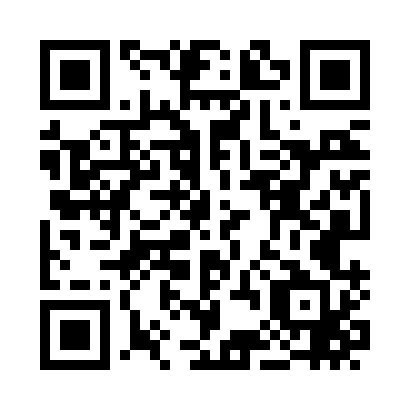 Prayer times for Eldredsville, Pennsylvania, USAMon 1 Jul 2024 - Wed 31 Jul 2024High Latitude Method: Angle Based RulePrayer Calculation Method: Islamic Society of North AmericaAsar Calculation Method: ShafiPrayer times provided by https://www.salahtimes.comDateDayFajrSunriseDhuhrAsrMaghribIsha1Mon3:555:371:115:128:4410:262Tue3:565:371:115:128:4410:253Wed3:575:381:115:128:4410:254Thu3:575:381:115:138:4410:245Fri3:585:391:115:138:4310:246Sat3:595:401:115:138:4310:237Sun4:005:401:125:138:4310:238Mon4:015:411:125:138:4210:229Tue4:025:421:125:138:4210:2110Wed4:035:421:125:138:4110:2011Thu4:045:431:125:138:4110:2012Fri4:055:441:125:138:4010:1913Sat4:065:451:125:138:4010:1814Sun4:085:451:135:138:3910:1715Mon4:095:461:135:138:3910:1616Tue4:105:471:135:128:3810:1517Wed4:115:481:135:128:3710:1418Thu4:125:491:135:128:3710:1319Fri4:145:501:135:128:3610:1120Sat4:155:501:135:128:3510:1021Sun4:165:511:135:128:3410:0922Mon4:185:521:135:128:3310:0823Tue4:195:531:135:118:3310:0724Wed4:205:541:135:118:3210:0525Thu4:225:551:135:118:3110:0426Fri4:235:561:135:118:3010:0327Sat4:245:571:135:108:2910:0128Sun4:265:581:135:108:2810:0029Mon4:275:591:135:108:279:5830Tue4:286:001:135:098:269:5731Wed4:306:011:135:098:259:55